Экспортировать открытый ключ в файл на рабочем месте пользователя можно двумя способами:1). Из Свойств обозревателя.Пуск -> Панель управления -> Свойства обозревателя (или запустите браузер Internet Explorer -> Сервис -> Свойства обозревателя)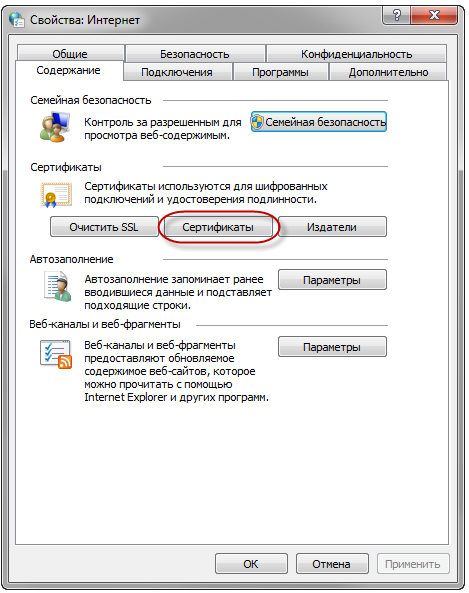 Выберите вкладку Содержание, кнопка "Сертификаты", вкладка "Личные".В списке сертификатов найдите нужный и отметьте его. Нажмите кнопку "Экспорт".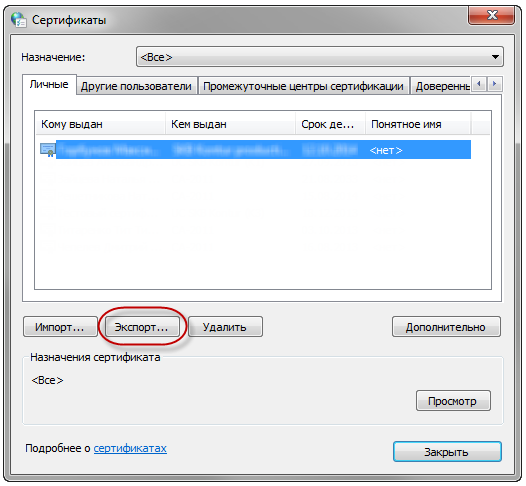 Запустится "Мастер импорта сертификатов".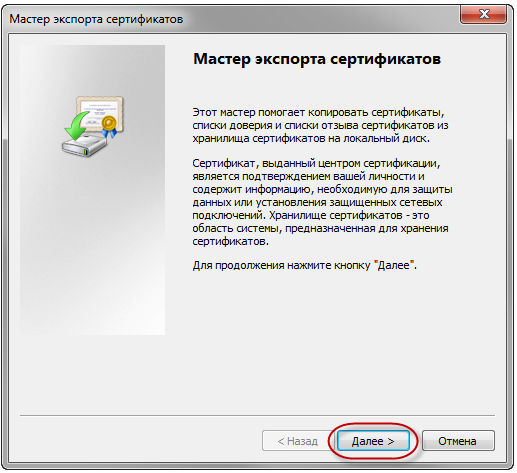 Ответьте на вопросы мастера:- Нет. Не экспортировать закрытый ключ.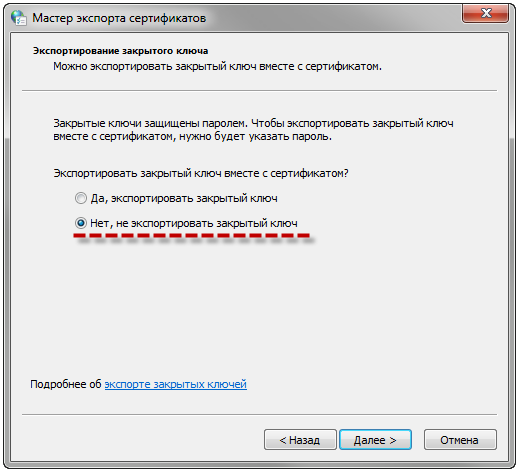 - Файлы Х.509 (.CER) в кодировке DER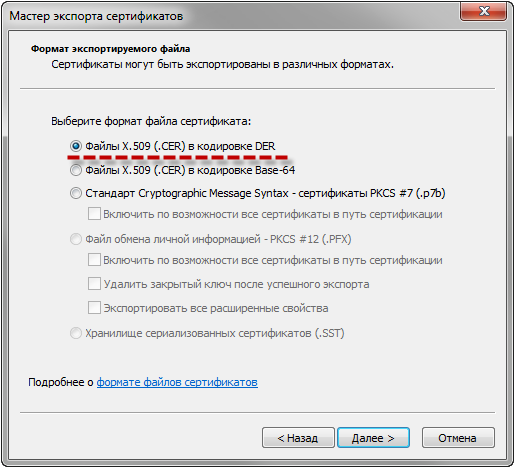 - Обзор. Выберите папку, куда необходимо сохранить файл (в этом окне внизу укажите желаемое имя файла). Сохранить.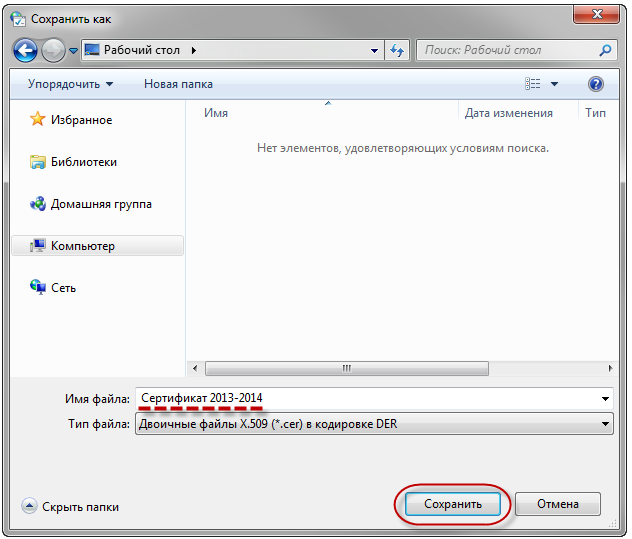 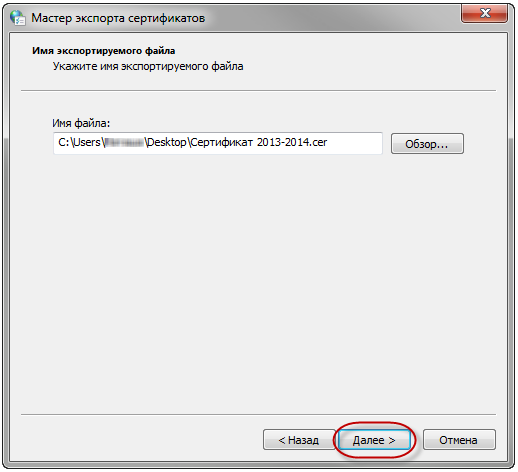 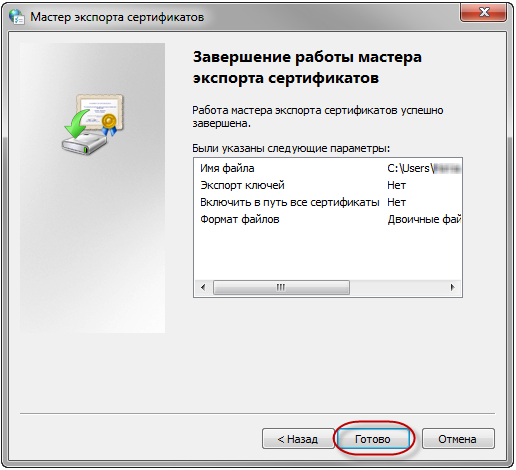 - Далее. Готово.В результате этих действий в указанной вами папке создастся открытый файл сертификата ключа ЭП.2). Из КриптоПро CSP.Пуск -> Панель управления -> КриптоПро CSP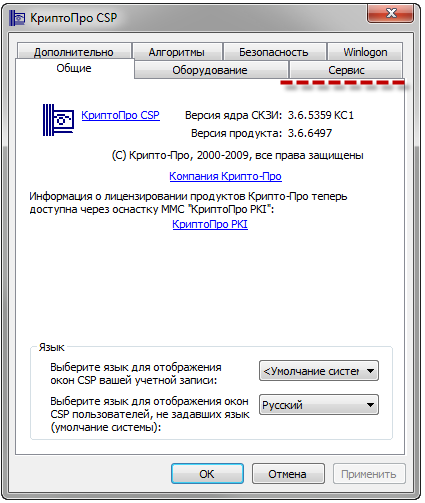 Выберите вкладку "Сервис", кнопка "Посмотреть сертификаты в контейнере".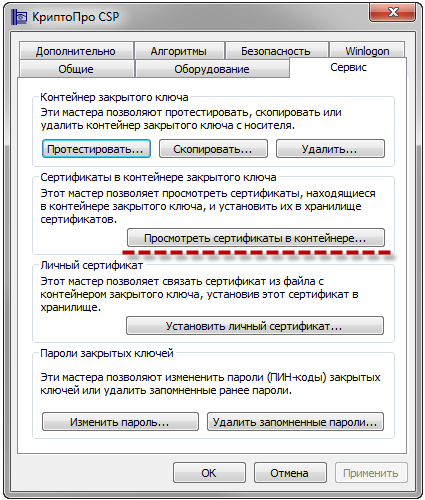 В открывшемся окне по кнопке "Обзор" выберите ключевой контейнер, сертификаты которого вы хотите посмотреть.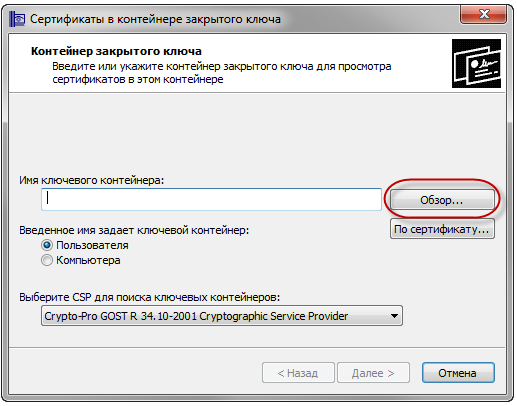 В небольшом окне выбора контейнера выберите требуемый считыватеть (РуТокен, ЕТокен, дисковод) и контейнер закрытого ключа на нем. ОК.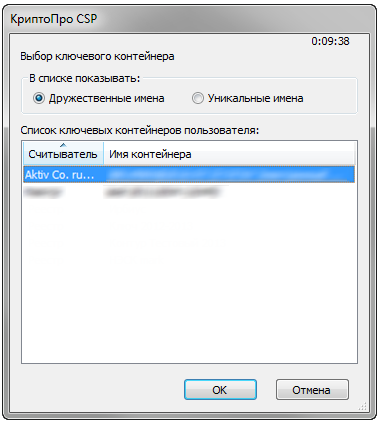 В случае наличия файла открытого ключа в контейнере закрытого ключа, система отобразит окно с информации о нем. Нажмите кнопку "Свойства".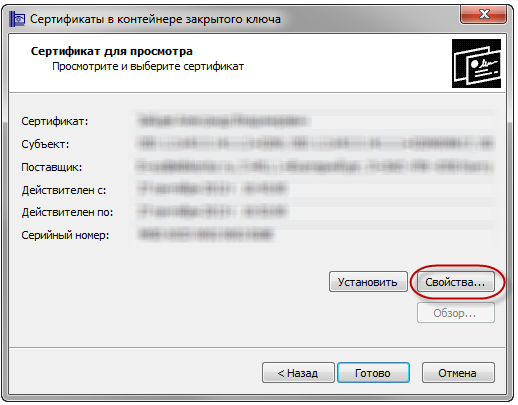 В открывшемся окне свойств сертификата перейти на вкладку "Состав" и нажать кнопку "Копировать в файл".Запустится "Мастер импорта сертификатов".Ответьте на вопросы мастера:- Нет. Не экспортировать закрытый ключ.- Файлы Х.509 (.CER) в кодировке DER- Обзор. Выберите папку, куда необходимо сохранить файл (в этом окне внизу укажите желаемое имя файла). Сохранить.- Далее. ГотовоВ результате этих действий в указанной вами папке создастся открытый файл сертификата ключа ЭП.При выборе пункта откроется страница «Список сертификатов», предназначенная для загрузки новых и просмотра ранее загруженных сертификатов организации. Страница «Сертификаты», которая состоит из фильтра и рабочей области (Ошибка! Источник ссылки не найден.). Для добавления сертификата необходимо нажать кнопку «Выбрать». Откроется окно для выбора сертификата. После того, как сертификат выбран и отображен в окне «Новые сертификаты», для его добавления требуется нажать кнопку «Загрузить».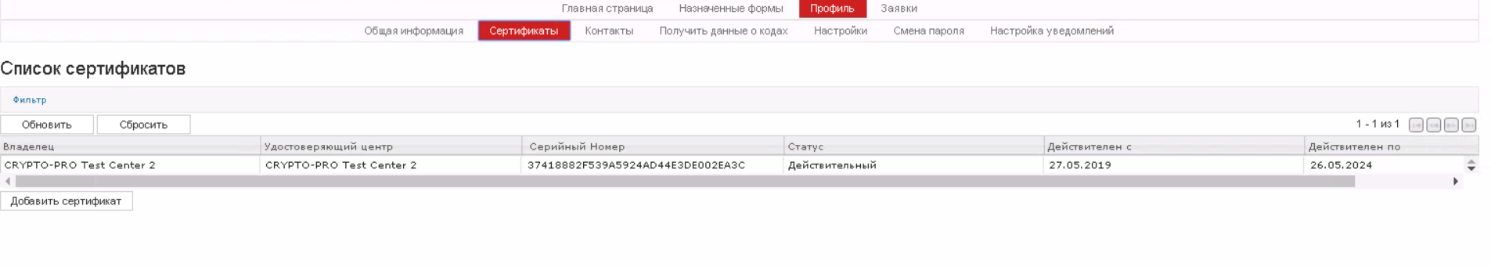 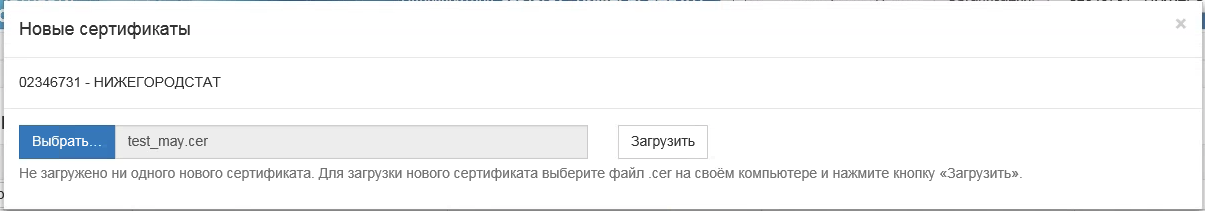 Окно загрузки выбранного сертификата 